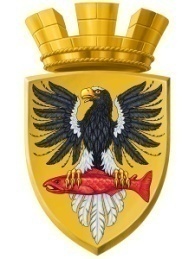                           Р О С С И Й С К А Я   Ф Е Д Е Р А Ц И ЯКАМЧАТСКИЙ КРАЙП О С Т А Н О В Л Е Н И ЕАДМИНИСТРАЦИИ ЕЛИЗОВСКОГО ГОРОДСКОГО ПОСЕЛЕНИЯот    28.  10.  2019					№  1129   -п          г. ЕлизовоРуководствуясь ч.12 ст.43, ст. 46 Градостроительного кодекса Российской Федерации, пунктом 20 части 1 статьи 14 Федерального закона от 06.10.2003 № 131-ФЗ «Об общих принципах организации местного самоуправления в Российской Федерации», Уставом Елизовского городского поселения, согласно  постановлению администрации Елизовского  городского поселения от 15.05.2019 № 519-п «Об утверждении изменений в градостроительную документацию по проекту планировки и межевания на застроенную территорию в кадастровом квартале 41:05:0101007 Елизовского городского поселения», на основании заявления Гречко О.Г., ПОСТАНОВЛЯЮ:Внести  в изменения в градостроительную документацию по проекту планировки и межевания на застроенную территорию в кадастровом квартале 41:05:0101007 Елизовского городского поселения, утвержденную постановлением  администрации Елизовского городского поселения от 15.05.2019 № 519-п,  следующие изменения: в перечне видов разрешенного использования земельных участков, образуемых путем перераспределения приложения В: строку 12 изложить в следующей  редакции:  «»;  строку 79 изложить в следующей редакции:«»;  в ведомости  координат земельных участков, образуемых путем перераспределения приложения В:1.2.1  строку образуемый земельный участок с условным номером 12 изложить в следующей редакции:«Образуемый земельный участок  с условным номером 12      »;1.2.2  строку образуемый земельный участок с условным номером 93 изложить в следующей редакции:«Образуемый земельный участок  с условным номером 93      ».Управлению архитектуры и градостроительства администрации Елизовского городского поселения направить экземпляр настоящего постановления в ФГБУ «ФКП Росреестра» по Камчатскому краю. Муниципальному казенному учреждению «Служба по обеспечению деятельности администрации Елизовского городского поселения» опубликовать (обнародовать) настоящее постановление в средствах массовой информации и разместить в информационно - телекоммуникационной сети «Интернет» на официальном сайте  администрации Елизовского городского поселения.Настоящее постановление вступает в силу после его официального опубликования (обнародования).Контроль за исполнением настоящего постановления возложить на  заместителя Главы  администрации Елизовского городского поселения.Глава администрации Елизовского городского поселения                                             Д.Б. ЩипицынО внесении изменений в постановление  администрации Елизовского городского поселения от 15.05.2019 № 519-п «Об утверждении изменений в градостроительную документацию по проекту планировки и межевания на застроенную территорию в кадастровом квартале 41:05:0101007 Елизовского городского поселения» 12для индивидуального жилищного строительства63593для индивидуального жилищного строительства682НомерДир.уголДлинаX,мY,м1575475,411393372,982575477,001393375,153575490,031393393,014575489,521393395,825575470,751393408,266575457,891393387,267575456,441393384,89НомерДир.уголДлинаX,мY,м1575456,441393384,892575457,891393387,263575470,751393408,264575469,931393409,395575450,871393421,286575436,191393399,257575435,181393397,738575455,861393385,25